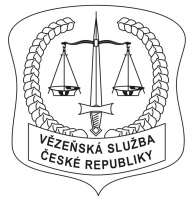 V ě z e ň s k á  s l u ž b a  Č e s k é  r e p u b l i k yV ě z n i c e    B ě l u š i c eIČ 00212423, Bělušice 66, 435 26  Bečov u Mostu, tel.: (+420) 476 143 111, fax: (+420) 476 143 612Věznice Bělušice – deratizace a dezinsekce 2015      Předmětem plnění veřejné zakázky je provedení deratizace a dezinsekce v areálu Věznice Bělušice, dle následujících požadavků:Deratizace:       Provedení venkovní deratizace za použití granulovaného zásypu proti hlodavcům v prostoru zakázaného pásma a prostorů mezi ubytovnami.Zásah bude prováděn plánovitě 4x za rok (spotřeba zásypu v roce 2014 cca 40 kg).Dezinsekce:       Provedení dezinsekce v kuchyni, jídelnách a výdejnách pro zaměstnance a odsouzené, skladech, chodbách, schodištích a dalších prostorech objektu kuchyně, celkem cca 4316 m3.Zásah bude prováděn také plánovitě 4x ročně.       Provedení dezinsekce v objektu intendančního skladu, zásah bude prováděn plánovitě 1x ročně, celkem cca 1901 m3.        Aplikace postřiku ve všech výše uvedených prostorech musí být zaměřena proti lezoucímu a létajícímu hmyzu.        Přípravek musí být ve formě nedráždivé látky, schválené pro potravinářské objekty.Další požadavky:Dodání bezpečnostních listů předmětných použitých látek.Cenová nabídka:Uchazeč uvede nabídku včetně DPH, dopravy, manipulace, odstranění a likvidace odpadů, apod., jako cenu nejvýše přípustnou. Jako nejvhodnější bude vybrána nabídka dodavatele s nejnižší nabídkovou cenou v uvedených parametrech.